Substituir esta página pelo OFÍCIO de encaminhamento, assinado pelo Reitor e Presidente da Mantenedora (quando for o caso). O Relatório deverá ser assinado pelo Reitor da Universidade, Presidente da Mantenedora e Coordenador do Projeto. As páginas posteriores deverão estar rubricadas por todos. NOME DO PROGRAMACoordenação: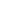 CRONOGRAMA DE ATIVIDADES [Listar as atividades e eventos que constam no Cronograma existente no Plano de Trabalho - Síntese e informar em que período cada uma delas foi realizada.]EXECUÇÃO DO PLANO DE APLICAÇÃO[Listar as aquisições previstas no plano de aplicação aprovado, adquiridas no período, ou previstas e não adquiridas, relacionando com as metas do projeto.]EXECUÇÃO DAS METAS[Relato separado sobre o desenvolvimento e conclusão de cada uma das metas. Ainda que a meta tenha sido concluída e descrita de maneira completa em Relatório Parcial, DEVE ser enviado um RELATO COMPLETO sobre sua execução no RELATÓRIO FINAL.]GRAU DE SATISFAÇÃO DO PÚBLICO-ALVO[Descrever o grau de satisfação do público-alvo em relação aos eventos promovidos no âmbito do projeto, bem como dos parceiros.]SUSTENTABILIDADE[Fazer uma discussão sobre a sustentabilidade, bem como da continuidade das AÇÕES iniciadas durante a execução do projeto após sua conclusão. Como o conhecimento e estrutura gerados a partir do projeto terão CONTINUIDADE após sua conclusão?]IMPACTO DO BENEFÍCIO SOCIAL[Descrever os impactos sociais e econômicos do projeto para a sociedade; os resultados PRÁTICOS alcançados e seus benefícios EFETIVOS.]DIFICULDADESLIVRE (alterar título)[Espaço, de no máximo vinte (20) linhas, para qualquer outro tipo de observação, comentário, descrição, etc., que seja pertinente ao projeto desenvolvido.]Assinatura do Reitor da UniversidadeAssinatura do Presidente da MantenedoraNome do Presidente da MantenedoraANEXOS[Artigos, publicações, cartilhas, apostilas, listas de presença, livros, folders, programas de cursos, programa de palestras, programas de seminários, CDs, DVDs, e quaisquer outros documentos que se mostrem esclarecedores à comprovação das metas.]NOME DA UNIVERSIDADE/ICTRELATÓRIO TÉCNICO FINAL Nome do ProjetoConvênio/Termo de Colaboração:      Processo:      Nome do CoordenadorFone:      Celular:      E-mail:      Período: mês/ano a mês/ano•  Atividade 1 - prevista para: xx/xx; realizada em: xx/xx. Justificativa em caso de atraso.AQUISIÇÕESDATA DE AQUISIÇÃOVALOR PREVISTOVALOR DE AQUISIÇÃONÚMERO DO PATRIMÔNIO E LOTAÇÃO (quando aplicável)JUSTIFICATIVA (caso tenha ocorrido alteração)META EM QUE FOI UTILIZADOPágina em que está a FOTO DA AQUISIÇÃO (aplicável para os materiais permanentes).META X - Comprovação da meta realizada, de acordo com o previsto na Síntese do projeto. Figuras, tabelas e fotografias podem ser incluídas dentro deste item, demais documentos comprobatórios, como listas, programas, artigos, devem ser incluídos como anexo ao final do relatório.Cidade, dia, mês e ano.Assinatura do Coordenador do ProjetoNome do Reitor da Universidade